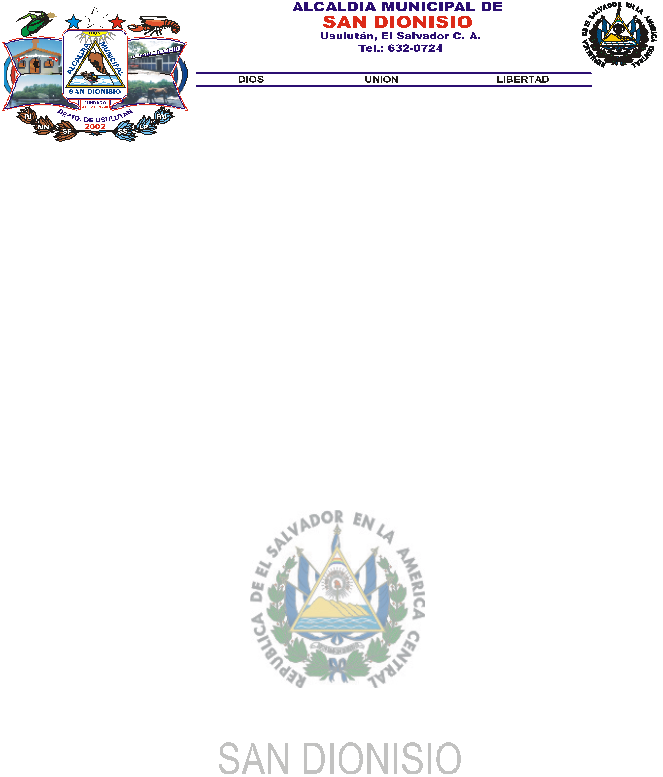 ALCALDIA MUNICIPAL  DE SAN DIONISIO.    REMUNERACIONES APARTIR DEL 1 DE ENERO DE 2019.CONSEJO MUNICIPAL.-Fuente de la Información:Tesorería Municipal y Área Contable de la municipalidad de San Dionisio.Unidad de Acceso a la Información San Dionisio 03 de Enero de 2019.NoUNIDADLINEA DE TRABAJOSUELDO SUELDO NoUNIDADLINEA DE TRABAJOSUELDO SUELDO NoUNIDADLINEA DE TRABAJOMensual1Alcalde01011,971.002 Auditoría 0101671.003Secretario Municipal0101800.00SUB- TOTAL3,442.004Contabilidad0102691.005Tesorería0102654.006Cuentas Corrientes.0102654.007U.A.C.I0102675.00SUB- TOTAL 2,674.008Jefe de Registro Familiar0201736.869Auxiliar Reg. Est. Familiar0201583.00SUB- TOTAL 1,319.8610Ordenanza 0202511.6011Enc. de mantenimiento de parques.-0202511.6012Unidad Mpal. de Medio  Ambiente0202583.0013Unidad de Acc a la Inf. Pub.0202671.0014Archivo Institucional0202654.0015Unidad Mpal. de la mujer0202471.0016Unidad de Promoción Social0202471.00 SUB- TOTAL3,873.20No.Miembro de consejoSueldo mensualNumero de regidoresNumero de regidores1Sindicatura municipal.-$ 900.00112Regidor Propietario.- (DIETA MENSUAL)$ 550.004Regidores.4Regidores.3Regidor Suplente.-(DIETA MENSUAL)$ 450.004 Regidores4 Regidores4GASTOS DE REPRESENTACION  MENSUAL$ 00.00Alcalde Municipal.Alcalde Municipal.